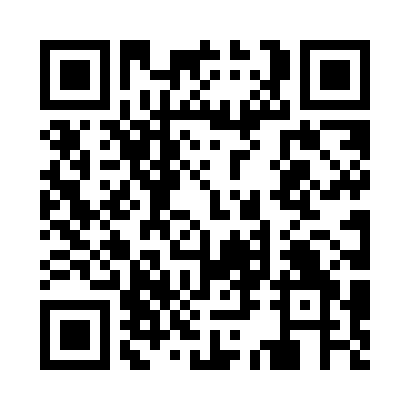 Prayer times for Amcotts, East Riding of Yorkshire, UKWed 1 May 2024 - Fri 31 May 2024High Latitude Method: Angle Based RulePrayer Calculation Method: Islamic Society of North AmericaAsar Calculation Method: HanafiPrayer times provided by https://www.salahtimes.comDateDayFajrSunriseDhuhrAsrMaghribIsha1Wed3:195:271:006:108:3410:432Thu3:165:251:006:118:3610:463Fri3:125:231:006:128:3810:494Sat3:105:211:006:138:3910:505Sun3:095:191:006:148:4110:516Mon3:085:1712:596:158:4310:517Tue3:075:1512:596:168:4510:528Wed3:075:1312:596:178:4610:539Thu3:065:1112:596:188:4810:5410Fri3:055:1012:596:198:5010:5511Sat3:045:0812:596:208:5210:5612Sun3:035:0612:596:218:5310:5613Mon3:025:0412:596:228:5510:5714Tue3:015:0312:596:238:5710:5815Wed3:005:0112:596:248:5810:5916Thu3:004:5912:596:259:0011:0017Fri2:594:5812:596:269:0111:0118Sat2:584:5612:596:279:0311:0119Sun2:574:5512:596:289:0511:0220Mon2:574:5312:596:299:0611:0321Tue2:564:521:006:309:0811:0422Wed2:554:511:006:309:0911:0523Thu2:554:491:006:319:1111:0524Fri2:544:481:006:329:1211:0625Sat2:544:471:006:339:1411:0726Sun2:534:461:006:349:1511:0827Mon2:524:441:006:359:1611:0828Tue2:524:431:006:359:1811:0929Wed2:514:421:006:369:1911:1030Thu2:514:411:016:379:2011:1131Fri2:514:401:016:389:2111:11